363102, Республика Северная Осетия – Алания, с.Чермен, ул. Ленина, 47; тел./ факс: 8(86738) ; 41-3-12,http://www.chermen-osetia.ru, e-mail: amschermen@mail.ruПОСТАНОВЛЕНИЕот    14.02.2020    г.                                                                                          № 24О принятии мер по оповещению населения  Черменского сельского поселения Пригородного  района РСО-Алания и подразделений противопожарной службы о пожареВ соответствии со статьей 19 Федерального закона от 21 декабря . № 69-ФЗ «О пожарной безопасности», пунктом 9 части 1 статьи 14 Федерального закона от 06 октября 2003г. № 131-ФЗ «Об общих принципах организации местного самоуправления в Российской федерации», в целях организации и принятия мер по оповещению населения и подразделения Государственной противопожарной службы о пожаре, администрация Черменского сельского поселения Пригородного  района РСО-Аланияп о с т а н о в л я е т:1. Утвердить прилагаемый  Порядок оповещения и информирования населения Черменского сельского поселения Пригородного района РСО-Алания и подразделений противопожарной службы о пожаре   согласно приложению.2. Опубликовать настоящее постановление на официальном сайте администрации Черменского сельского поселения Пригородного района РСО-Алания в сети Интернет http://www.chermen-osetia.ru	3. Настоящее постановление вступает в силу со дня его подписания.	4. Контроль за исполнением настоящего постановления возложить на заместителя главы администрации Черменского сельского поселения Пригородного района РСО-Алания Агкацева Б.Г.Глава администрации Черменского сельского поселения                                             Б.Г. АгкацеваПОРЯДОК
оповещения и информирования населения Черменского  сельского поселения Пригородного района РСО-Алания и подразделений противопожарной службы о пожаре 1.Общие положения	1.1. Настоящий порядок разработан в соответствии с Федеральным законом от 21.12.1994 года N 69-ФЗ «О пожарной безопасности».
	1.2. Настоящий порядок определяет организацию, задачи и механизмы реализации мероприятий по оповещению и информированию населения и подразделений государственной противопожарной службы о пожаре.                                   2. Организация и задачи оповещения	2.1. Оповещение является одним из важнейших мероприятий, обеспечивающих доведение до организаций и населения Черменского сельского поселения сигналов и информации о пожаре.

                                      3. Сигналы оповещения	3.1. Оповещение населения и подразделений Государственной противопожарной  службы о пожаре, о принятии мер по тушению до прибытия пожарных подразделений государственной противопожарной службы проводит администрация Черменского сельского поселения  на основании соответствующих сигналов, получаемых из диспетчерской подразделения Государственной противопожарной службы и от жителей и гостей Черменского  сельского поселения.	3.2. Сигнал оповещения - это условный сигнал, передаваемый в системе оповещения и являющийся командой для проведения определенных мероприятий органами, осуществляющих тушение пожаров, а также для населения Черменского сельского поселения для эвакуации из опасных мест.
	3.3.  На территории Черменского сельского поселения   установлен следующий сигнал оповещения жителей и Государственной противопожарной службы о пожаре:	сигнал «Пожар» подается с возникновением пожара  в непосредственной близости к населенному пункту, а также непосредственно в населенном пункте и означает, что  произошло на территории населенного пункта. Информирование подразделения Государственной противопожарной службы осуществляется по средствам мобильной связи или по телефонной линии.  До населения этот сигнал доводится при помощи громкоговорителя установленного на автомобиль или подворовым обходом домовладений находящихся в зоне риска возгорания.  4. Порядок оповещения и информирования руководящего состава
При обнаружении пожара на территории объекта (организации), руководитель объекта (организации) самостоятельно подает соответствующий сигнал в подразделение Государственной противопожарной службы и докладывает об этом главе  Черменского сельского поселения.               5. Порядок оповещения и информирования населения	5.1. Оповещение и информирование населения Черменского сельского поселения  об угрозе возникновения или возникновении пожаров производится:
	- громкоговорителями установленных на автомобиль;
	- подворовым обходом домовладений.
Уæрæсейы ФедерациРеспубликæЦæгат Ирыстон – АланиГорæтгæрон районы Чермены хъæуыбынæттон хиуынаффæйадыадминистраци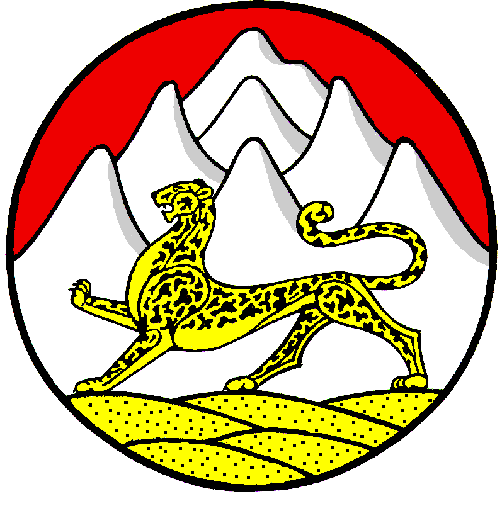 Российская ФедерацияРеспубликаСеверная Осетия – АланияАдминистрация Черменскогосельского поселенияПригородного районаПриложение  к постановлению администрации Черменского сельское поселение №24 от 14.02.2020  года